Klíšská 977/77 Ústí nad L.abern+420 47él 571 100obchod@teta.eu vvvvv1.teta.eu=--: TETADodatek č. 3 ke Smlouvě o nájmu prostor sloužících k podnikániuzavřené mezi TETA s.r.o. a Národní agenturou pro komunikační a informační technologie, s. p. dne 14. 7. 2017 podle zákona č. 89 /2012 Sb.Smluvni strany:Pronajímatel:	TETA s.r.o.Sídlo:	Klíšská 977, 400 01 Ústí nad LabemIČO:	47785781DIČ:	CZ47785781Bankovní spojení:	xxxZastoupený:	 xxxZapsaná v obchodním rejstříku v Ústí nad Labem, oddíl C, vložka 4269(dále jen pronajímatel) na straně jednéNájemce: Sídlo: IČO:DIČ:Národní agentura pro komunikační a informační technologie, s. p. Kodaňská 1441 / 46, 101 00 Praha 1O - Vršovice04767543CZ04767543(dále jen nájemce) na straně druhéČlánek I  11. Smluvní strany uzavřely dne 14. 7. 2017 Smlouvu o nájmu prostor sloužících k podnikání ve znění Dodatku č. 1 ze dne 27.6.2018 a Dodatku č.2 ze dne 30.8.2019 (dále jen „Smlouva"). Dnešního dne se smluvní strany dohodly uzavřít tento Dodatek č. 3.Článek liSmluvní strany se v souladu s ustanovením čl. V odst. 1 a 2 a čl. VII odst. 2 Smlouvy dohodly na změně Přílohy č. 2 Smlouvy, ve které se mění výše záloh na elektrickou energii za 1 měsíc. Příloha č. 2 se proto ruší a nahrazuje se Přílohou č. 1 tohoto Dodatku č. 3.Smluvní strany se v souladu čl. V odst. 7 dohodly, že pronajímatel je oprávněn upravit výši záloh za elektrickou energii za 1 měsíc v případě, že dojde ke změně skutečnosti, ze které byla vypočtena. Tato změna bude provedena formou písemného oznámení zaslaného nájemci třicet (30) kalendářních dnů před zamýšlenou úpravou výše záloh.Ostatní části ustanovení Smlouvy tímto Dodatkem č. 3 nedotčené zůstávají platné a účinné.Článek IllTento Dodatek č. 3 je sepsán ve 4 vyhotoveních, z nichž každá ze smluvních stran obdrží po 2 vyhotoveních.Smluvní strany po přečtení tohoto Dodatku č. 3 prohlašují, že souhlasí s jeho obsahem, že byl sepsán na základě pravdivých údajů, jejich pravé a svobodné vůle a nebyl ujednán v tísni ani za jinak jednostranně nevýhodných podmínek. Na důkaz toho připojují své podpisy.Společnost je zaps{ma v obchodním rejstříku v oddílu C, vložGe 4269 vedené u Krajského soudu v Ústí nad Labem.Klíšská 977/77 Ústí nad Labem+420 478 571 100obchod@tr;ta.eu www.tHta.eu=--: TETATento dodatek nabývá platnosti dnem podpisu smluvních stran a účinnosti dnem 1. 7. 2022 po splnění zákonné podmínky vyplývající z ustanovení § 6 odst. zákona č. 340/2015 Sb., o zvláštních podmínkách účinnosti některých smluv, uveřejňování těchto smluv a o registru smluv.Příloha č. 1 - Příloha č. 1 SmlouvyZa nájemce: V Praze dne2 3 -05- 2022Za pronajímatele: V Ústí nad Labem dne	xxxxxxx, --l-...::; 11/i . o.r.o.Klfšská 977fi7, 400 01ÚSti n. L..IČ: 47735781 DIČ: CZ47785781a>Společnost je zapsóna v obchodním rejstříku v oddílu C, vložce 4269 vedené u f<rajského soudu v Ústí nad Labem.TETA s.r.o.!(tišská 977/77Ústí nad Labem+420 478 57 11 22info@teta.eu www.teta.eu- -TETAPříloha č. 1 Dodavatel TETA s.r.o.Klíšská 977/77, 400 01 Ústí nad LabemIČ: 47785781DIČ: CZ47785781 č.účtu:xxxBank. spojení: xxx Společnost zapsaná v obchodním rejstříku oddíl C, vložka 4269, KS Ústí nad LabemOdběratel/příjemce zdanitelného plněníNárodní agentura pro komunikační technologie, s. p. Kodaňská 1441/46, 101 00 Praha 10 - VršoviceIČ: 04767543 DIČ: CZ04767543Společnost zapsaná v obchodním rejstříku oddíl A, vložka 77322, Městský soud v PrazePřehled plánovaných zálohových plateb ke smlouvě č. 2017061201Evidenční číslo daňového dokladu platební kalendář: 0022022Datum vystavení:	 3.5.2022 četnost zálohování: měsíčně četnost fakturace:	 lx ročně Způsob úhrady:	převodemÚhradu jednotlivých předpisů záloh provádějte nač. ú.: xxxDůležité upozornění pro plátce DPH: Odpočet na základě tohoto daňového dokladu lze uplatnit pouzev případě připsání částky uvedeného rozpisu plateb na účet dodavatele (§21 odst.1 a §72 odst. 3 zákona o DPH 235/2004 Sb.)Společnost je zapsána v obchodním rejstříku v oddílu C, vložce 4269 vedené u Krajského soudu v Ústí nad Labem.	-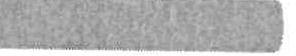 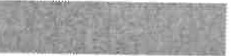 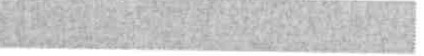 Variabilní symbolObdobíSplatnostZáklad daně(Kč)Sazba DPH%DPH (Kč)Úplata celkem(Kč)2017061201červenec 2215.7.2022650021136578652017061201srpen 2215.8:2022650021136578652017061201září 2215.9.2022650021136578652017061201říjen 2215.10.2022650021136578652017061201listopad 2215.11.2022650021136578652017061201prosinec 2215.12.2022650021136578652017061201leden 2315.1.2023650021136578652017061201únor2315.2.2023650021136578652017061201březen 2315.3.2023650021136578652017061201duben 2315.4.2023650021136578652017061201květen 23·15.5.2023650021136578652017061201červen 2315.6.202365002113657865